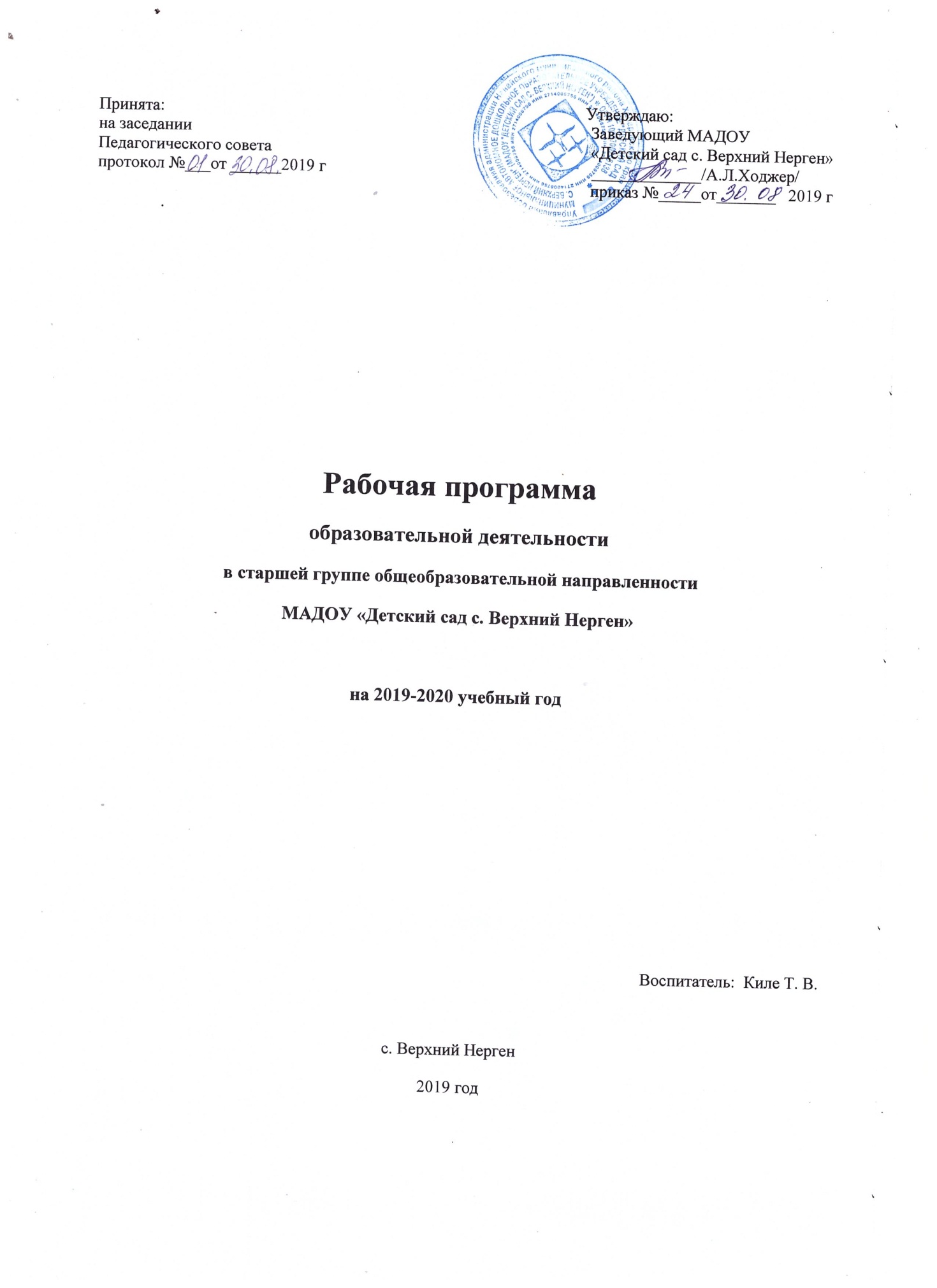                                                                      СОДЕРЖАНИЕЦЕЛЕВОЙ РАЗДЕЛ РАБОЧЕЙ ПРОГРАММЫ1.1. Пояснительная записка1.1.1. Цели и задачи реализации Рабочей программыНастоящая рабочая программа разработана для старшей группы детского сада на основе Основной образовательной программы МАДОУ «Детский сад с. Верхний Нерген» в соответствии с Федеральным государственным образовательным стандартом дошкольного образования.Цели Рабочей программы:создание благоприятных условий для полноценного проживания каждым ребенком дошкольного детствасоздание условий для формирования у детей основ базовой культуры личности, всестороннего развития психических и физических качеств каждого ребёнка в соответствии с возрастными и индивидуальными особенностямиподготовка дошкольников к жизни в современном обществеобеспечение безопасности жизнедеятельности дошкольникаЦели Рабочей программы реализуются в процессе разнообразных видов детской деятельности:Образовательная деятельность, которая осуществляется в процессе организации различных видов детской деятельности - игровой, коммуникативной, трудовой, познавательно-исследовательской, продуктивной, музыкально-художественной, чтения художественной литературы.Образовательная деятельность, осуществляемая в ходе режимных моментов.Самостоятельная деятельность детей.Взаимодействие с семьями детей по реализации образовательной программы.Для достижения целей программы первостепенное значение имеют:забота о здоровье, эмоциональном благополучии и своевременном всестороннем развитии каждого ребенка;создание в группах атмосферы гуманного и доброжелательного отношения ко всем воспитанникам, что позволит растить их общительными, добрыми, любознательными, инициативными, стремящимися к самостоятельности и творчеству;максимальное использование разнообразных видов детской деятельности; их интеграции в целях повышения эффективности образовательного процесса;творческая организация процесса воспитания и обучения;вариативность использования образовательного материала, позволяющая развивать творчество в соответствии с интересами и наклонностями каждого ребенка;уважительное отношение к результатам детского творчества;единство подходов к воспитанию детей в условиях ДОУ и семьи;соблюдение в работе детского сада и начальной школы преемственности, исключающей умственные и физические перегрузки в содержании образования детей дошкольного возраста, обеспечивающей отсутствие давления предметного обучения.Исходя из поставленных целей Рабочей программы, формируются следующие задачи:Способствовать природному процессу умственного и физического развития детей через организацию игровой, коммуникативной, познавательно-исследовательской, трудовой, двигательной, чтению художественной литературы, музыкально-художественной, продуктивной деятельности;Укреплять здоровье воспитанников, приобщать их к здоровому образу жизни, развивать двигательную и гигиеническую культуру детей.Обеспечить психолого-педагогическое сопровождение работы по освоению образовательных областей;Реализовать формы организации совместной взросло-детской (партнерской деятельности) в ходе непосредственной образовательной деятельности, в самостоятельной деятельности, в режимных моментах, в работе с родителями.Развивать гуманистическую направленность отношения детей к миру, воспитывать у детей культуру общения, эмоциональную отзывчивость и доброжелательность к людям.Развивать у детей познавательную активность, познавательные интересы, интеллектуальные способности, самостоятельность и инициативу, стремление к активной деятельности и творчеству.Развивать эстетические чувства детей, творческие способности, эмоционально-ценностные ориентации, приобщать воспитанников к искусству и художественной литературе
1.1.2. Принципы и подходы к формированию Рабочей программыРабочая программа базируется на основных принципах ДО:полноценное проживание ребенком всех этапов детства (младенческого, раннего и дошкольного возраста), обогащение (амплификация) детского развития;построение образовательной деятельности на основе индивидуальных особенностей каждого ребенка, при котором сам ребенок становится активным в выборе содержания своего образования, становится субъектом образования (далее - индивидуализация дошкольного образования);содействие и сотрудничество детей и взрослых, признание ребенка полноценным участником (субъектом) образовательных отношений;поддержка инициативы детей в различных видах деятельности;сотрудничество Организации с семьей;приобщение детей к социокультурным нормам, традициям семьи, общества и государства;формирование познавательных интересов и познавательных действий ребенка в различных видах деятельности;возрастная адекватность дошкольного образования (соответствие условий, требований, методов возрасту и особенностям развития);учет этнокультурной ситуации развития детей.В рабочей программе используются основные научные подходы, лежащие в основе ФГОС ДО:Культурно-исторический подход.Личностный подход.Деятельностный подход.1.1.3. Основания разработки рабочей программыРабочая программа разработана в соответствии со следующими нормативными документами:Федеральным законом «Об образовании в Российской Федерации» от 29.12.2012 № 273 -ФЗ.«Санитарно-эпидемиологическими требованиями к устройству, содержанию и организации режима работы дошкольных организациях». Санитарно-эпидемиологические правила и нормативы СанПиН 2.4.1.304913, утвержденные постановлением Главного государственного санитарного врача Российской Федерации от 15 мая 2013 года Уставом МАДОУ «Детского сада с. Верхний Нерген».Основной образовательной программой МАДОУ  «Детского сада с.В-Нерген»1.1.4. Возрастные особенности детей 5 - 6 летДети шестого года жизни уже могут распределять роли до начала игры и строят свое поведение, придерживаясь роли. Игровое взаимодействие сопровождается речью, соответствующей и по содержанию, и интонационно взятой роли. Речь, сопровождающая реальные отношения детей, отличается от ролевой речи. Дети начинают осваивать социальные отношения и понимать подчиненность позиций в различных видах деятельности взрослых, одни роли становятся для них более привлекательными, чем другие. При распределении ролей могут возникать конфликты, связанные с субординацией ролевого поведения. Наблюдается организация игрового пространства, в котором выделяются смысловой «центр» и «периферия». Действия детей в играх становятся разнообразными.Развивается изобразительная деятельность детей. Это возраст наиболее активного рисования. В течение года дети способны создать до двух тысяч рисунков. Рисунки могут быть самыми разными по содержанию: это и жизненные впечатления детей, и воображаемые ситуации, и иллюстрации к фильмам и книгам. Обычно рисунки представляют собой схематичные изображения различных объектов, но могут отличаться оригинальностью композиционного решения, передавать статичные и динамичные отношения. Рисунки приобретают сюжетный характер; достаточно часто встречаются многократно повторяющиеся сюжеты с небольшими или, напротив, существенными изменениями. Изображение человека становится более детализированным и пропорциональным. По рисунку можно судить о половой принадлежности и эмоциональном состоянии изображенного человека.Конструирование характеризуется умением анализировать условия, в которых протекает эта деятельность. Дети используют и называют различные детали деревянного конструктора. Могут заменить детали постройки в зависимости от имеющегося материала. Овладевают обобщенным способом обследования образца. Способны выделять основные части предполагаемой постройки. Конструктивная деятельность может осуществляться на основе схемы, по замыслу и по условиям. Появляется конструирование в ходе совместной деятельности.Дети могут конструировать из бумаги, складывая ее в несколько раз (два, четыре, шесть сгибаний); из природного материала. Они осваивают два способа конструирования:от природного материала к художественному образу (в этом случае ребенок «достраивает» природный материал до целостного образа, дополняя его различными деталями);от художественного образа к природному материалу (в этом случае ребенок подбирает необходимый материал для того, чтобы воплотить образ).Продолжает совершенствоваться восприятие цвета, формы и величины, строения предметов; представления детей систематизируются. Дети называют не только основные цвета и их оттенки, но и промежуточные цветовые оттенки; форму прямоугольников, овалов, треугольников. Воспринимают величину объектов, легко выстраивают в ряд — по возрастанию или убыванию — до десяти различных предметов.Однако дети могут испытывать трудности при анализе пространственного положения объектов, если сталкиваются с несоответствием формы и их пространственного расположения. Это свидетельствует о том, что в различных ситуациях восприятие представляет для дошкольников известные сложности, особенно если они должны одновременно учитывать несколько различных и при этом противоположное признаков.В старшем дошкольном возрасте продолжает развиваться образное мышление, дети способны не только решить задачу в наглядном плане, но и совершить преобразования объекта, указать, в какой последовательности объекты вступят во взаимодействие, и т. д. Однако подобные решения окажутся правильными только в том случае, если дети будут применять адекватные мыслительные средства. Среди них можно выделить схематизированные представления, которые возникают в процессе наглядного моделирования; комплексные представления, отражающие представления детей о системе признаков, которыми могут обладать объекты, а также представления, отражающие стадии преобразования различных объектов и явлений (представления о цикличности изменений): представления о смене времен года, дня ночи, об увеличении и уменьшении объектов в результате различных воздействий, представления о развитии и т. д. Кроме того, продолжают совершенствоваться обобщения, что является основой словесно-логического мышления. В дошкольном возрасте у детей еще отсутствуют представления о классах объектов. Объекты группируются по признакам, которые могут изменяться, однако начинают формироваться операции логического сложения и умножения классов. Так, например, старшие дошкольники при группировании объектов могут учитывать два признака: цвет и форму (материал) и т. д.Дети старшего дошкольного возраста способны рассуждать и давать адекватные причинные объяснения, если анализируемые отношения не выходят за пределы их наглядного опыта.Развитие воображения в этом возрасте позволяет детям сочинять достаточно оригинальные и последовательно разворачивающиеся истории. Воображение будет активно развиваться лишь при условии проведения специальной работы по его активизации.Продолжают развиваться устойчивость, распределение, переключаемость внимания. Наблюдается переход от непроизвольного к произвольному вниманию. Продолжает совершенствоваться речь, в том числе ее звуковая сторона. Дети могут правильно воспроизводить шипящие, свистящие и сонорные звуки. Развиваются фонематический слух, интонационная выразительность речи при чтении стихов в сюжетно-ролевой игре и в повседневной жизни.Совершенствуется грамматический строй речи. Дети используют практически все части речи, активно занимаются словотворчеством. Богаче становится лексика: активно используются синонимы и антонимы.Развивается связная речь. Дети могут пересказывать, рассказывать по картинке, передавая не только главное, но и детали.Достижения этого возраста характеризуются распределением ролей в игровой деятельности; структурированием игрового пространства; дальнейшим развитием изобразительной деятельности, отличающейся высокой продуктивностью; применением в конструировании обобщенного способа обследования образца.Восприятие характеризуется анализом сложных форм объектов; развитие мышления сопровождается освоением мыслительных средств (схематизированные представления, комплексные представления, представления о цикличности изменений); развиваются умение обобщать, причинное мышление, воображение, произвольное внимание, речь, образ Я.1.1.5. Социальный портрет группыГруппу посещают 25 детей. Из них с I группой здоровья – детей нет, с II группой здоровья - 25 детей, с III группой здоровья – детей нет. 20 семей - полные семьи, 3 семьи - неполные семьи (2 ребёнка проживают с мамой, один с отцом), 10 многодетных семей. Уровень жизни семей удовлетворительный.В группе 12 мальчиков и 13 девочек. Дети активные, дружелюбные. Родители принимают участие в жизни группы и детского сада, интересуются жизнью детей, радуются их успехам, оказывают посильную помощь в воспитании и развитии детей.Один ребенок (Ходжер Катя) посещает детский сад в режиме кратковременного пребывания с 9.10 до 12.00., т.е. она приходит только на занятия и на прогулку. Девочка ранее детский сад не посещала, развитие физическое и психологическое соответствует возрасту, речь развита, но пока потребности в общении с другими детьми она не испытывает, даже сторонится, и в контакт вступать с новыми друзьями не хочет. С ней мы будем работать над социализацией, постепенно вовлекать ее в общие игры, совместную деятельность1.2. Целевые ориентирыЦелевые ориентиры не подлежат непосредственной оценке, в том числе в виде педагогической диагностики (мониторинга), и не являются основанием для их формального сравнения с реальными достижениями детей.Рабочая программа предполагает достичь положительной динамики развития каждого ребёнка на основе социально-нормативных возрастных характеристик возможных достижений в виде следующих целевых ориентиров образования на этапе завершения дошкольного образования:Ребёнок овладевает основными культурными способами деятельности, проявляет инициативу и самостоятельность в разных видах деятельности - игре, общении, познавательно-исследовательской деятельности, конструировании и др.; способен выбирать себе род занятий, участников по совместной деятельности.Ребёнок обладает установкой положительного отношения к миру, разным видам труда, другим людям и самому себе, обладает чувством собственного достоинства, активно взаимодействует со сверстниками и взрослыми, участвует в совместных играх. Он способен договариваться, учитывать интересы и чувства других, сопереживать неудачам и радоваться успехам других; адекватно проявляет свои чувства, в том числе чувство веры в себя, старается разрешать конфликты.Ребёнок обладает развитым воображением, которое реализуется в разных видах деятельности (прежде всего в игре), владеет разными формами и видами игры, различает условную и реальную ситуации, умеет подчиняться разным правилам и социальным нормам.Ребёнок достаточно хорошо владеет устной речью, может выражать свои мысли и желания, использует речь для выражения своих чувств. Он строит речевые высказывания в ситуации общения, может выделять звуки в словах. У ребёнка складываются предпосылки грамотности.У ребёнка развиты крупная и мелкая моторика, он подвижен, вынослив, владеет основными движениями, может контролировать свои движения и управлять ими.Ребёнок способен к волевым усилиям, может следовать социальным нормам поведения и правилам в разных видах деятельности, во взаимоотношениях со взрослыми и сверстниками. Он может соблюдать правила безопасного поведения и личной гигиены.Ребёнок проявляет любознательность, задаёт вопросы взрослым и сверстникам, интересуется причинно-следственными связями, пытается самостоятельно придумывать объяснения явлениям природы и поступкам людей. Он склонен наблюдать, экспериментировать, обладает начальными знаниями о себе, природном и социальном мире, в котором он живёт; знаком с произведениями детской литературы, обладает элементарными представлениями из области живой природы, естествознания, математики, истории и т.п. Ребёнок склонен к принятию собственных решений, опираясь на свои знания и умения в различных видах деятельности.Целевые ориентиры Программы выступают основаниями преемственности дошкольного и начального общего образования. При соблюдении требований к условиям реализации Программы настоящие целевые ориентиры предполагают формирование у детей дошкольного возраста предпосылок к учебной деятельности на этапе завершения ими дошкольного образования.Целевые ориентиры вариативной части Программы1.3. Планируемые результаты освоения Рабочей программыОбразовательная область «Физическое развитие»Умеют быстро, аккуратно одеваться и раздеваться, соблюдают порядок в своём шкафу.Умеют правильно пользоваться столовыми приборами, едят аккуратно, бесшумноХодят и бегают легко, ритмично.Умеют лазать по гимнастической стенке с изменением темпа.Выполняют различные виды прыжков.Владеют школой мяча.Перестраиваются в колонну по трое, четверо, равняются, размыкаются, выполняют повороты.Образовательная область «Социально-коммуникативное развитие»Соблюдают правила дорожного движения(переходить улицу в указанных местах в соответствии со светофором)Знают, где работают родители, как важен их труд для общества.В повседневной жизни, в играх выражают формы вежливостиДелятся с педагогом и детьми разнообразными впечатлениями, уточняют источник полученной информации.Дети решают спорные вопросы и улаживают конфликты с помощью речи: убеждают, доказывают, объясняют.Участвуют в беседе, аргументировано и доброжелательно оценивают ответ, высказывание сверстника.Умеют поддержать беседу, высказывают свою точку зрения, согласие или несогласие с кем-то.Умеют работают коллективно.Умеют договариваться с партнерами, во что играть, кто кем будет в игре; подчиняются правилам.Умеют разворачивать содержание игры в зависимости от количества играющих детей.Используют различные источники информации, способствующие обогащению игры (кино, литература, экскурсии…)Создают творческую предметно- игровую среду, используя полифункциональный материал, предметы- заместители.Образовательная область «Познавательно развитие»Создают множество (группы предметов) из разных по качеству элементов (предметов разного размера, цвета, формы, назначения).Считают (отсчитывают) в пределах 10.Правильно пользуются количественным и порядковыми числительными (в пределах 10), отвечают на вопросы: «Сколько? Который, по счету?»Уравнивают неравные группы предметов двумя способами (удаление и добавление единицы).Сравнивают предметы на глаз (по длине, ширине, высоте; толщине).Проверяют точность определений путем наложения или приложения.Размещают предметы различной величины (до 7-10) в порядке возрастания, убывания их длины, ширины, высоты, толщины.Выражают словами местонахождения предмета по отношению к себе, другим предметам.Ориентируются на листе бумаги (справа-слева, вверху-внизу, в середине, в углу)Знают некоторые характерные особенности знакомых геометрических фигур (количество углов, сторон равенство, неравенство сторон).Называют утро, вечер, ночь, смену частей суток.Называют текущий день недели.Устанавливают последовательность различных событий: что было раньше, что позже.Знают о предметах, облегчающих труд человека в быту, создающие комфорт.Умеют сравнивать предметы: по назначению, цвету, форме, материалу.Умеют предметы классифицировать (посуда - фарфоровая, стеклянная, керамическая…)Могут рассказать о достопримечательности родного края, о замечательных людях, прославивших свой край.Могут рассказать о том, в какой стране живут, какой город столица, могут узнать флаг России, гимн.Знают название родного села, района, края.Классифицируют предметы, определяют материалы, из которых они сделаны.Могут рассказать о Российской армии, о том кто защищает.Имеют представления о людях разных профессий: строители, земледельцы, работники транспорта, связи..)Имеют представления о понятиях: лес, луг, сад, могут различить некоторые деревья, кустарники и травянистых растения.Рассказывают о домашних животных и их повадках, зависимости от человека.Рассказывают о диких животных: где живут, как добывают пищу и готовятся к сезонным изменениям.Узнают и называют птиц: ласточка, скворец.Узнают и называют представителей класса пресмыкающихся (ящерица, черепаха) и насекомых (пчела, комар, муха).Называют времена года, отмечают их особенности.Знают о взаимодействии человека с природой в разное время года.Знают о значении солнца, воды и воздуха для человека, животных, растений.Знают чередование частей суток и их некоторых характеристиках.Создают постройки по рисунку, самостоятельно подбирают необходимый строительный материал.Планируют этапы создания собственной постройки, находят конструктивные решения.Анализируют образец постройки.Называют и различают новые детали: разнообразные по форме и величине пластины, бруски, цилиндры, конусы и др.Выделяют основные части и характерные детали конструкций.Образовательная область «Речевое развитие»Употребляют в речи существительные, обозначающие предметы бытового окружения, прилагательные, характеризующими свойства и качества предметов, наречиями, обозначающими взаимоотношения людей, их отношения к труду.Подбирают к существительному несколько прилагательные; заменяют слово другим словом со сходным значением.Употребляют слова в точном соответствии со смыслом.Определяют место звука в слове.Различают на слух и отчетливо произносят сходные по артикуляции и звучанию согласные звуки.Умеют согласовывать слова в предложениях: сущ. с числительными, прилагательные с существительнымиЗамечают и исправляют ошибку в ударении в слове.Умеют образовывать однокоренные слова.Составляют по образцу простые и сложные предложения.Составляют по образцу рассказы по сюжетной картинке, по набору картинок.Последовательно, без существенных пропусков пересказывают небольшие литер. произ.Знают 2-3 программных стихотворения, 2-3 считалки, 2-3 загадки.Называют жанр произведения.Драматизируют небольшие сказки, читают по ролям стихотворенияНазывают любимого детского писателя, любимые сказки и рассказы.Образовательная область «Художественно-эстетическое развитие»Умеют различать произведения изобразительного искусства (живопись, книжная графика, народное декоративное искусство).Выделяют выразительные средства в разных видах искусства (форма, цвет, колорит, композиция).Знают особенности изобразительных материалов.Создают изображения предметов (с натуры, по представлению), сюжетные изображения.Используют разнообразные композиционные решения, изобразительные материалы.Используют различные цвета и оттенки для создания выразительных образов.Выполняют узоры по мотивам народного декоративно-прикладного искусства.Владеют различными способами и приемами рисования различными материалами (карандашами, гуашь, мелки, фломастеры, разнообразные кисти и т.д.)Лепят предметы разной формы, используя усвоенные приемы и способы.Создают небольшие сюжетные композиции, передавая пропорции, позы и движения фигур.Создают изображения по мотивам народных игрушек.Изображают предметы и создают несложные сюжетные композиции, используя разнообразные приемы вырезывания, обрывания бумаги.Различают жанры музыкальных произведений (марш, танец, песня).Различают жанры музыкальных инструментов (фортепиано, скрипка).Различают высокие и низкие звуки (в пределах квинты).Поют без напряжения, плавно, легким звуком, отчетливо произносят слова, своевременно начинают и заканчивают песню.Ритмично двигаются в соответствии с характером и динамикой музыки, выполняют танцевальные движения.Самостоятельно инсценируют содержание песен, хороводом; действуют не подражая друг другу.1.4. Оценка результатов освоения Рабочей программыВ учебный период проводится оценка индивидуального развития детей. Такая оценка проводится педагогическим работником в рамках педагогической диагностики (оценки индивидуального развития детей дошкольного возраста, связанной с оценкой эффективности педагогических действий и лежащей в основе их дальнейшего планирования).Результаты педагогической диагностики (мониторинга) могут использоваться исключительно для решения следующих образовательных задач:индивидуализации образования (в том числе поддержки ребёнка, построения его образовательной траектории или профессиональной коррекции особенностей его развития);оптимизации работы с группой детей.В основе оценки лежат следующие принципы:Она строится на основе реального поведения ребенка, а не на результате выполнения специальных заданий. Информация фиксируется посредством прямого наблюдения за поведением ребенка. Результаты наблюдения педагог получает в естественной среде (в игровых ситуациях, в ходе режимных моментов, в процессе организованной образовательной деятельности).Тесты проводят педагоги, специалисты, которые проводят с ребенком много времени, хорошо знают ребенка.Оценка максимально структурирована.Анализ осуществляется в соответствии с показателями развития ребенка по образовательным областям, представленным в общих диагностических листах по каждому возрасту. Для этого заполняются соответствующие карты наблюдения на группу. Карты наблюдения позволяют получить наглядную картину усвоения программного содержания, как по группе, так и суммарные показатели по каждому ребенку. Это помогает педагогам планировать индивидуальную работу с детьми, вносить коррективы в содержание образовательной деятельности. Низкие показатели на конец года указывают педагогам на те области, в отношении которых должна быть усилена работа с отдельными детьми или всей группой.Методика оценивания предусматривает критерии выставления того или иного балла по каждому параметру. Параметры, оцениваемые специалистами, выделены в отдельные подразделы. Все данные заносятся в сводные таблицы оценки динамики детей.Система оценок мониторинга трехуровневая: « качество проявляется устойчиво» (2 балла), «качество проявляется неустойчиво», то есть, по сути, находится в зоне ближайшего развития, в стадии становления, и проявляется лишь в совместной со взрослым деятельности (1 балл), «качество не проявляется» (0 баллов).Результаты мониторинга выражены в процентах и объективно показывают:Успешность освоения программы каждым ребенком;Успешность освоения содержания выделенных в Программе образовательных областей всей группой детей;Динамика изменений степени освоения содержания образовательных областей каждым ребенком индивидуально и группой детей в целом за весь учебный год определяется путем сравнения результатов, полученных на начало года и на конец года. Если итоговое значение по какому – либо из параметров ниже 75%, то необходима более активная работа с группой детей по данному направлению. Возможно, педагогу следует пересмотреть методы и формы организации образовательной работы. Если к концу год показатели развития ребенка оказываются меньше 50 %, то разрабатывается индивидуальная программа мероприятий, способствующих активизации процесса развития ребенка.1.5. Срок реализации Рабочей Программы2018-2019 учебный год (сентябрь 2018 - май 2019 года)2. СОДЕРЖАТЕЛЬНЫЙ РАЗДЕЛ РАБОЧЕЙ ПРОГРАММЫ2.1. Образовательная деятельность в соответствии с направлениями развитияОбязательная часть Программы реализуется в соответствии с основной образовательной программой дошкольного образования «От рождения до школы», под редакцией Н.Е. Вераксы, Т.С. Комаровой, М.А. Васильевой, 2015г.  и ООП ДОО в соответствии с Федеральным государственным образовательным стандартом дошкольного образования.Вариативная часть программы направлена на поддержку образовательных областей обязательной части Программы и представлена парциальными программами с учетом направлений инновационной деятельности  в сфере дошкольного образования Хабаровского края. 2.1.1. Комплексно-тематическое планированиеСтаршая группа (от 5 до 6 лет)2.1.2. Содержание образовательной деятельностиОбразовательная область «Социально - коммуникативное развитие»Направлено на усвоение норм и ценностей, принятых в обществе, включая моральные и нравственные ценности; развитие общения и взаимодействия ребёнка с взрослыми и сверстниками; становление самостоятельности, целенаправленности и саморегуляции собственных действий; развитие социального и эмоционального интеллекта, эмоциональной отзывчивости, сопереживания, формирование готовности к совместной деятельности со сверстниками, формирование уважительного отношения и чувства принадлежности к своей семье и сообществу детей и взрослых в Организации; формирование позитивных установок к различным видам труда и творчества; формирование основ безопасного поведения в быту, в социуме, в природе.Основные цели и задачи:1. Социализация, развитие общения, нравственное воспитание.2. Формирование гендерной и семейной принадлежности.3. Самообслуживание, самостоятельность, трудовое воспитание.4. Формирование основ безопасности.Методическое оснащениеПрограмма «От рождения до школы» под редакцией Н.Е. Вераксы, М.А. Васильевой, В.В. Т.С. Комаровой;Авторская программа  «Маленькие дальневосточники»  для детей от 3 до 7 лет. Л.А. КондратьевойМетодическое пособие: Губанова Н,Ф. «Развитие игровой деятельности»Методическое пособие Л.В. Куцаковой « Нравственно-трудовое воспитание в детском саду»Образовательная область «Познавательное развитие»Предполагает развитие интересов детей, любознательности и познавательной мотивации; формирование познавательных действий, становление сознания; развитие воображения и творческой активности; формирование первичных представлений о себе, других людях, объектах окружающего мира, о свойствах и отношениях объектов окружающего мира (форме, цвете, размере, материале, звучании, ритме, темпе, количестве, числе, части и целом, пространстве и времени, движении и покое, причинах и следствиях и др.), о малой родине и Отечестве, представлений о социокультурных ценностях нашего народа, об отечественных традициях и праздниках, о планете Земля как общем доме людей, об особенностях её природы, многообразии стран и народов мира., и направлено на достижение целей развития у детей познавательных интересов.Основные цели и задачи:Формирование элементарных математических представлений.Развитие познавательно-исследовательской деятельности.Ознакомление с предметным окружением.Ознакомление с социальным миром.Ознакомление с миром природы.Методическое оснащение:Программа «От рождения до школы» под редакцией Н.Е. Вераксы, М.А. Васильевой, В.В. Т.С. Комаровой;Парциальная программа "Экономическое воспитание дошкольников: формирование предпосылок финансовой грамотности"Методические пособия:Л. В. Куцаковой «Конструирование из строительного материала»О.В. Дыбина « Ребёнок и окружающий мир» Помораева. И.А., Позина В.А. Формирование элементарных математических представлений. Старшая группа (5 - 6 лет). М. Мозаика-синтез, 2013Новикова В.П. Математика в детском саду. М. Мозаика-синтез, 2010Образовательная область «Речевое развитие»Включает владение речью как средством общения и культуры; обогащение активного словаря; развитие связной, грамматически правильной диалогической и монологической речи; развитие речевого творчества; развитие звуковой и интонационной культуры речи, фонематического слуха; знакомство с книжной культурой, детской литературой, понимание на слух текстов различных жанров детской литературы; формирование звуковой аналитико-синтетической активности как предпосылки обучения грамоте.Основные цели и задачи:Развитие речи детей.Знакомство с художественной литературой.Методическое оснащениеПрограмма «От рождения до школы» под редакцией Н.Е. Вераксы, М.А. Васильевой, В.В. Т.С. Комаровой;Методическое пособие В. В. Гербовой «Развитие речи в детском саду»Методическое пособие В.В. Гербовой «Приобщение детей к художественной литературе».Образовательная область «Художественно – эстетическое развитие»Предполагает развитие предпосылок ценностно-смыслового восприятия и понимания произведений искусства (словесного, музыкального, изобразительного), мира природы; становление эстетического отношения к окружающему миру; формирование элементарных представлений о видах искусства; восприятие музыки, художественной литературы, фольклора; стимулирование сопереживания персонажам художественных произведений; реализацию самостоятельной творческой деятельности детей (изобразительной, конструктивно-модельной, музыкальной и др.).Основные цели и задачи:Приобщение к искусству:• Учить выделять, называть и группировать произведения по видам искусства (литература, музыка, изобразительное искусство, архитектура, театр).• Познакомить детей с жанрами изобразительного и музыкального искусства. Учить выделять и использовать в своей изобразительной, музыкальной, театрализованной деятельности средства выразительности разных видов искусства, знать и называть материалы для разных видов художественной деятельности.• Познакомить с произведениями живописи И. Шишкина, И. Левитана, В. Серова, И. Грабаря, П. Кончаловского и др., с изображением родной природы в картинах художников. Расширять представления о графике (ее выразительных средствах). Знакомить с творчеством художников- иллюстраторов детских книг (Ю. Васнецов, Г. Павлишина, Е. Чарушин, И. Билибин и др.).• Продолжать знакомить детей с архитектурой. Закреплять знания о том, что существуют различные по назначению здания: жилые дома, магазины, театры, кинотеатры и др.• Обращать внимание детей на сходства и различия архитектурных сооружений одинакового назначения: форма, пропорции (высота, длина, украшения — декор и т.д.). Подводить к пониманию зависимости конструкции здания от его назначения: жилой дом, театр, храм и т.д.• Развивать наблюдательность, учить внимательно рассматривать здания, замечать их характерные особенности, разнообразие пропорций, конструкций, украшающих деталей.• При чтении литературных произведений, сказок обращать внимание детей на описание сказочных домиков (теремок, рукавичка, избушка на курьих ножках), дворцов.• Развивать эстетические чувства, эмоции, эстетический вкус, эстетическое восприятие, интерес к искусству. Формировать умение соотносить художественный образ и средства выразительности, характеризующие его в разных видах искусства, подбирать материал и пособия для самостоятельной художественной деятельности.• Подвести детей к понятиям «народное искусство», «виды и жанры народного искусства». Расширять представления детей о народном искусстве, фольклоре, музыке и художественных промыслах. Развивать интерес к участию в фольклорных праздниках.• Формировать бережное отношение к произведениям искусства.• Привлекать детей к оформлению групповой комнаты, зала к праздникам; использовать при этом созданные детьми изделия, рисунки, аппликации (птички, бабочки, снежинки, веточки с листьями и т.п.). Развивать умение замечать изменения в оформлении помещения детского сада (в соответствии с сезоном, праздниками, досуговой деятельностью); объяснять причины таких изменений; высказывать свое мнение по их поводу, вносить свои предложения о возможных вариантах оформления.Изобразительная деятельность.Конструктивно-модельная деятельность.Методическое оснащение:Программа «От рождения до школы» под редакцией Н.Е. Вераксы, М.А. Васильевой, В.В. Т.С. Комаровой;Методические пособия:Т.С. Комарова «Изобразительная деятельность в детском саду»М.Б. Зацепина «Культурно-досуговая деятельность в детском саду»О.А. Соломенникова «Радость творчества»М.Б. Зацепина «Музыкальное воспитание в детском саду»Образовательная область «Физическое развитие»Включает приобретение опыта в следующих видах деятельности детей: двигательной, в том числе связанной с выполнением упражнений, направленных на развитие таких физических качеств, как координация и гибкость; способствующих правильному формированию опорно-двигательной системы организма, развитию равновесия, координации движения, крупной и мелкой моторики обеих рук, а также с правильным, не наносящем ущерба организму, выполнением основных движений (ходьба, бег, мягкие прыжки, повороты в обе стороны), формирование начальных представлений о некоторых видах спорта, овладение подвижными играми с правилами; становление целенаправленности и саморегуляции в двигательной сфере; становление ценностей здорового образа жизни, овладение его элементарными нормами и правилами (в питании, двигательном режиме, закаливании, при формировании полезных привычек и др.).Основные цели и задачи:Формирование начальных представлений о здоровом образе жизни.Физическая культура.НОД по физической культуре проводится 3 раза в неделю. Два из них проводятся в физкультурном зале, одно - на прогулке. При температуре ниже 20 градусов занятие на прогулке проводится в физкультурном или музыкальном зале, в облегчённой одежде, в хорошо проветренном помещении.Неотъемлемой частью образовательной области «Физическое развитие» также являются:Физминутки (двигательно-речевые, гимнастика для глаз, пальчиковая гимнастика, релаксационные упражнения), это - необходимая составляющая каждой НОД статического плана.Бодрящая гимнастика, ежедневно проводимая после дневного сна.Утренняя гимнастика, проводимая ежедневно в утреннее время.Точечный массаж.Дыхательная гимнастика.Проведение подвижных игр, спортивных мероприятий, досугов и праздников.Система закаливающих мероприятий (Приложение 3)Методическое оснащениеПрограмма «От рождения до школы» под редакцией М.А. Васильевой, В.В. Гербовой, Т.С. Комаровой2.2. Организация и формы взаимодействия с родителями (законными представителями)Ведущая цель - создание необходимых условий для формирования ответственных взаимоотношений с семьями воспитанников и развития компетентности родителей (способности разрешать разные типы социальнo-педагогических ситуаций, связанных с воспитанием ребенка); обеспечение права родителей на уважение и понимание, на участие в жизни детского сада.Система  взаимодействия  с родителями  включает:*ознакомление родителей с результатами работы ДОУ на общих родительских собраниях, анализом участия родительской общественности в жизни ДОУ;*ознакомление родителей с содержанием работы  ДОУ, направленной на физическое, психическое и социальное  развитие ребенка;*участие в составлении планов: спортивных и культурно-массовых мероприятий, работы родительского комитета *целенаправленную работу, пропагандирующую общественное дошкольное воспитание в его разных формах;*обучение конкретным приемам и методам воспитания и развития ребенка в разных видах детской деятельности на семинарах-практикумах, консультациях и открытых занятиях Перспективное планирование работы с семьями воспитанниковСодержание работы с семьями воспитанников по направлениям:«Физическое развитие»:- информирование родителей (законных представителей) о факторах, влияющих на физическое здоровье ребенка (спокойное общение, питание, закаливание, движение);- стимулирование двигательной активности ребенка совместными спортивными играми, прогулками.«Социально-коммуникативное развитие»:- знакомство родителей (законных представителей) с опасными для здоровья ребенка ситуациями (дома, на даче, на дороге, в лесу, у водоема) и способами поведения в них;- привлекать родителей (законных представителей) к активному отдыху с детьми;- заинтересовать родителей (законных представителей) в развитии игровой деятельности детей, обеспечивающей успешную социализацию, усвоение гендерного поведения;- сопровождать и поддерживать семей воспитанников в реализации воспитательных воздействий;- изучить традиции трудового воспитания в семьях воспитанников;- проводить совместные с родителями (законных представителей) конкурсы, акции по благоустройству и озеленению территории детского сада, ориентируясь на потребности и возможности детей и научно обоснованные принципы и нормативы.«Познавательное развитие»:- ориентировать родителей (законных представителей) на развитие у ребенка потребности к познанию, общению со взрослыми и сверстниками;«Речевое развитие»:- развивать у родителей (законных представителей) навыки общения с ребенком;- показывать значение доброго, теплого общения с ребенком;- показывать методы и приемы ознакомления ребенка с художественной литературой.«Художественно-эстетическое развитие»:- поддержать стремление родителей (законных представителей) развивать художественную деятельность детей в детском саду и дома;- привлекать родителей (законных представителей) к активным формам совместной с детьми деятельности способствующим возникновению творческого вдохновения;- раскрыть возможности музыки как средства благоприятного воздействия на психическое здоровье ребенка3. ОРГАНИЗАЦИОННЫЙ РАЗДЕЛ РАБОЧЕЙ ПРОГРАММЫ3.1. Режим пребывания детей в группеРежим дня - это четкий распорядок жизни в течение суток, предусматривающий чередование бодрствования и сна, а также рациональную организацию различных видов деятельности. Соблюдение режима дня - одно из важнейших условий высокой работоспособности организма человека. При его соблюдении вырабатывается определенный биологический ритм функционирования организма, т.е. вырабатывается стереотип в виде системы чередующихся условных рефлексов. Закрепляясь, они облегчают организму выполнение его работы, поскольку создают условия и возможности внутренней физиологической подготовки к предстоящей деятельности. Режим дня имеет гигиеническое и воспитательное значение, формируются культурно-гигиенические навыки, и осуществляется охрана организма от переутомления и перевозбуждения. При четком выполнении режима дня у ребенка формируются качества: организованность, самостоятельность, уверенность в себе.На холодный период На тёплый период 3.2. Условия реализации Рабочей программыВажнейшим условием реализации Рабочей программы является создание развивающей и эмоционально комфортной для ребёнка образовательной среды. Пребывание в детском саду должно доставлять ребёнку радость, а образовательные ситуации должны быть увлекательными. Для выполнения этих условий необходимо выполнение определённых требований к реализации Рабочей программы:Обеспечение эмоционального благополучия каждого ребёнка.Формирование у детей доброжелательных, внимательных отношений.Развитие у детей самостоятельности.Создание условий для развития свободной игровой деятельности.Создание условий для развития познавательной деятельности.Создание условий для развития проектной деятельности.Создание условий для самовыражения средствами искусства.Создание условий для физического развития.Чтобы выполнить все перечисленные требования к реализации Рабочей программы, необходимы создание и обновление предметно-развивающей среды, инновационная деятельность, сотрудничество с семьей.3.2.1. Создание и обновление развивающей предметно - пространственной среды (РППС)РППС группы содержательно-насыщенная, трансформируемая, полифункциональная, вариативная, доступная и безопасная для детей. Мебель соответствует росту и возрасту детей, игрушки обеспечивают максимальный для данного возраста развивающий эффект. РППС обеспечивает возможность общения и совместной деятельности детей и взрослых, двигательной активности детей, а также возможности для уединения.Насыщенность среды соответствует возрастным возможностям детей и содержанию рабочей программы. Пространство группы организованно в виде хорошо разграниченных зон, оснащенных большим количеством развивающих материалов (книги, игрушки, материалы для творчества, развивающее оборудование и пр.). Все предметы доступны детям, что обеспечивает игровую, познавательную, исследовательскую и творческую активность всех воспитанников, экспериментирование с доступными детям материалами; двигательную активность, в том числе развитие крупной и мелкой моторики, участие в подвижных играх и соревнованиях; эмоциональное благополучие детей во взаимодействии с предметно-пространственным окружением; возможность самовыражения детей. Подобная организация пространства позволяет дошкольникам выбирать интересные для себя игры, чередовать их в течение дня, а воспитателям дает возможность эффективно организовывать образовательный процесс с учетом индивидуальных особенностей детей.Трансформируемость пространства группы предполагает возможность изменений РППС в зависимости от образовательной ситуации, в том числе от меняющихся интересов и возможностей детей.Полифункциональность материалов предполагает возможность разнообразного использования различных составляющих РППС группы.Вариативность РППС группы даёт детям возможность свободного выбора деятельности. Оснащение уголков РППС меняется в соответствии с тематическим планированием образовательного процесса, появляются новые предметы, стимулирующие игровую, двигательную, познавательную и исследовательскую активность детей. В качестве таких уголков развития в группе выступают:уголок для ролевых игр;книжный уголок;зона для настольно-печатных игр;уголок природы (наблюдений за природой);спортивный уголок;уголок ряжения;игровой уголок (с игрушками, строительным материалом);уголки для разнообразных видов самостоятельной деятельности детей - конструктивной, изобразительной, музыкальной и др.РППС группы доступна для воспитанников, дети имеют свободный доступ к играм, игрушкам, материалам, пособиям, обеспечивающим все основные виды детской активности. Постоянно соблюдается исправность и сохранность всех материалов и оборудования.При организации РППС группы соблюдаются требования безопасности, что предполагает соответствие всех ее элементов требованиям по обеспечению надежности и безопасности их использования. В группе созданы условия для самостоятельной двигательной активности детей: предусмотрена площадь, свободная от мебели и игрушек, дети обеспечены игрушками, побуждающими к двигательной игровой деятельности (мячи, обручи, скакалки). Пособия, игрушки располагаются так, чтобы не мешать свободному перемещению детей. В группе организуется рациональный двигательный режим путем чередования разнообразной активной деятельности и отдыха.Развивающая среда соответствует санитарно-гигиеническим требованиям и обеспечивает все направления развития детей.Оборудование в развивающих центрах3.2.2. Инновационная деятельностьВ ходе реализации Рабочей программы предполагается использование инновационных (современных образовательных) технологийСказкотерапияТехнология взаимодействия с семьейЗдоровьесберегающие технологии:Пальчиковая гимнастика3.3. Максимально допустимая образовательная нагрузкаОбъём образовательной нагрузки (как непосредственно образовательной деятельности, так и образовательной деятельности, осуществляемой в ходе режимных моментов) является примерным, дозирование нагрузки — условным, обозначающим пропорциональное соотношение продолжительности деятельности педагогов и детей по реализации и освоению содержания дошкольного образования в различных образовательных областях.Педагог самостоятельно дозирует объем образовательной нагрузки, не превышая при этом максимально допустимую санитарно-эпидемиологическими правилами и нормативами нагрузку.По действующему СанПиНу (2.4.1.3049-13) для детей старшей группы 5-6 лет планируют не более – 10 занятий в неделю, продолжительностью не более –25 минут.3.3.1. Планирование непрерывной образовательной деятельности припятидневной неделе.Учебный план на 2019-2020 учебный годмуниципального автономного дошкольного образовательногоучреждения «Детский сад с. Верхний Нерген»3.3.2. Организация непрерывной образовательной деятельности припятидневной неделеСогласно Санитарно-эпидемиологическим правилам и нормативам СанПиН 2.4.1.3049-13, утвержденным постановлением Главного государственного санитарного врача Российской Федерации от 15 мая 2013 года № 26, продолжительность НОД для детей от 4-х  до 5-ти лет – не более 20 минут, от 5-ти  до 6-ти лет - не более 25 минут. Образовательную деятельность, требующую повышенной познавательной активности и умственного напряжения детей, следует организовывать в первую половину дня. Максимально допустимый объем образовательной нагрузки в первой половине дня в старшей группе детского сада 45 минут. В середине НОД статического характера проводятся физкультурные минутки.Образовательная деятельность с детьми старшего дошкольного возраста может осуществляться во второй половине дня после дневного сна. Ее продолжительность должна составлять не более 25 - 30 минут в день.Сетка непрерывной образовательной деятельностиПродолжительность НОД    детей в соответствии с возрастом.Максимально допустимый объем недельной образовательнойдеятельности детей в соответствии с возрастом.НОД- непрерывная образовательная деятельность            ДОД-дополнительная образовательная деятельность3.4. Методическое обеспечение рабочей программыВсё содержание воспитательного и образовательного процесса в рабочей программе выстроено в соответствии с примерной основной общеобразовательной программой дошкольного образования «От рождения до школы» под ред. Н.Е. Вераксы, Т.С. Комаровой, М.А. Васильевой, М. «Мозаика-Синтез», 2015.,  и с учётом парциальных Программ: Авторская программа «Маленькие дальневосточники» для детей от 3 до 7 лет Л.А. Кондратьевой, Экономическое воспитание дошкольников: формирование предпосылок финансовой грамотности.Рабочая программа составлена с учётом интеграции образовательных областей, содержание детской деятельности распределено по месяцам и неделям и представляет систему, рассчитанную на один учебный год.Рабочая программа предназначена для детей 5 - 6 лет (старшая группа детского сада) и рассчитана на 40 недель3.4.1. Список литературы1. От рождения до школы. Примерная основная общеобразовательная программа дошкольного образования. / под ред. Н.Е. Вераксы, Т.С.Комаровой, М.А.Васильевой. М. Мозаика-Синтез, 2015.2. Авторская программа «Маленькие дальневосточники» для детей от 3 до 7 лет Л.А. Кондратьевой3. Экономическое воспитание дошкольников4. Алябьева Е.А. Эмоциональные сказки. Беседы с детьми о чувствах и эмоциях.-М.:ТЦ Сфера, 2017.5. Ковалева Г. А. Воспитывая маленького гражданина. М. Аркти, 20136. Романюта В.Н. Ты и твои друзья. Учим детей общаться. М. Аркти, 20137. Куцакова Л.В. Трудовое воспитание в детском саду. Для занятий с детьми 3 - 7 лет. М. Мозаика-синтез, 20138. Зацепина М.Б. Патриотическое воспитание дошкольников. Для работы с детьми 5-7 лет. М. Мозаика-Синтез,20089. Безопасность. учебное пособие по основам безопасности жизнедеятельности детей старшего дошкольного возраста. О.Л. Князева, Р.Б. Стеркина. - СПб: Детство – пресс, 2008.10. Саулина Т.Ф. Знакомим дошкольников с правилами дорожного движения (3 - 7 лет). М. Мозаика-синтез, 200811. Веракса Н.Е., Веракса А.Н. Проектная деятельность дошкольников. М. Мозаика-синтез, 201712. Соломенникова О.А. Экологическое воспитание в детском саду (2 - 7 лет). М. Мозаика-синтез, 2008.13. Алябьева Е.А. Эмоциональные сказки. Беседы с детьми о природе и народах России.-М.:ТЦ Сфера, 2018.14. Алябьева Е.А. Природа. Сказки и игры для детей.-М.:ТЦ Сфера, 2016.15. Алябьева Е.А. Дошкольникам о предметах быта. Сказки и беседы для детей.-М.:ТЦ Сфера, 2017.16. Алябьева Е.А. Дошкольникам о транспорте и технике. Беседы, рассказы и сказки.-М.:ТЦ Сфера, 2016.17. Алябьева Е.А. Поиграем в профессии. Книга 1. Занятия, игры, беседы с детьми 5-7 лет.-М.:ТЦ Сфера, 2018.18. Алябьева Е.А. Поиграем в профессии. Книга 2. Занятия, игры, беседы с детьми 5-7 лет.-М.:ТЦ Сфера, 2016.19. Крашенинников Е.Е., Холодова О.Л. Развитие познавательных способностей дошкольников (5 - 7 лет). М. Мозаика-синтез, 201420. Федотова А.М. Познаем окружающий мир играя: сюжетно-дидактические игры для дошкольников. М. ТЦ Сфера, 201521. Дыбина О.В. Ознакомление с предметным и социальным окружением. Старшая группа (5 - 6 лет). М. Мозаика-синтез, 2013.22. Алябьева Е.А. Тематические дни и недели в детском саду. Планирование и конспекты.-М.:ТЦ Сфера, 2018.23. Алябьева Е.А. Итоговые дни по лексическим темам. Планирование и конспекты: Кн.2.-М.:ТЦ Сфера, 2018.24. Алябьева Е.А. Итоговые дни по лексическим темам.. Планирование и конспекты: Кн. 3.-М.:ТЦ Сфера, 2018.25. Помораева. И.А., Позина В.А. Формирование элементарных математических представлений. Старшая группа (5 - 6 лет). М. Мозаика-синтез, 201326. Новикова В.П. Математика в детском саду. М. Мозаика-синтез, 201027. Гербова В.В. Развитие речи в детском саду. Старшая группа (5 - 6 лет). М. Мозаика-синтез, 201728. Комарова Т.С. Изобразительная деятельность в детском саду. Старшая группа (5 - 6 лет). М. Мозаика-синтез, 201329. Комарова Т.С. Развитие художественных способностей дошкольников. М. Мозаика-синтез, 201330. Гербова В.В. Приобщение детей к художественной литературе. М. Мозаика-синтез, 200831. Куцакова Л.В. Конструирование из строительного материала. Старшая группа (5 - 6 лет). М. Мозаика-синтез, 201632. Леонова Н.Н. Художественно-эстетическое развитие в старшей группе доу. СПб. Детство-пресс. 2014.33. Борисова М.М Малоподвижные игры и игровые упражнения. Для занятий с детьми 3 - 7 лет. М. Мозаика-синтез, 201734. Пензулаева Л.И. Физическая культура в детском саду. Старшая группа (5 - 6 лет). М. Мозаика-синтез, 201335. Вареник У.Н. Утренняя гимнастика в детском саду. 3 - 7 лет. М.: ТЦ Сфера, 200936. Алябьева Е.А. Нескучная гимнастика. Тематическая утренняя зарядка для детей 5-7 лет.-М.:ТЦ Сфера, 2018.37. Воробьева Н.Л.. Сборник подвижных игр. Для работы с детьми 6-10 лет. М.: Аркти, 2013.38. Щербак А.П. Физическое развитие детей в детском саду. Я.: Академия развития, 2008.39. Алябьева Е.А. Игры-путешествия на участке  детского сада.-М.:ТЦ Сфера, 2016.40. Алябьева Е.А. Игры-забавы на участке  детского сада.-М.:ТЦ Сфера, 2016.1. Целевой раздел Рабочей программы………………………………………………………….331.1. Пояснительная записка…………………………………………………………………………331.1.1. Цели и задачи реализации Рабочей программы……………………………………………331.1.2. Принципы и подходы к формированию Рабочей программы…………………………….441.1.3. Основания разработки Рабочей программы………………………………………………..541.1.4. Возрастные особенности детей 5-6 лет……………………………………………………..541.1.5. Социальный портрет группы…………………………………………………………………751.2. Целевые ориентиры (планируемые результаты освоения Рабочей программы)…………………………………………………………………………………………..761.3. Планируемые результаты освоения Рабочей программы……………………………………………………………………………………………91.4. Оценка результатов освоения Рабочей программы……………………………………………………………………………………………13681.5. Срок реализации Рабочей программы…………………………………………………………1492. Содержательный раздел Рабочей программы……………………………………………….15102.1. Образовательная деятельность в соответствии с направлениями развития………………..15102.1.1. Комплексно-тематическое планирование…………………………………………………...16102.1.2. Содержание образовательной деятельности………………………………………………...1811- ОО «Социально-коммуникативное развитие»……………………………………………………1811- ОО «Познавательное развитие»……………………………………………………………………1911- ОО «Речевое развитие»……………………………………………………………………………..1912- ОО «Художественно-эстетическое развитие»……………………………………………………2012- ОО «Физическое развитие»………………………………………………………………………...21132.2. Организация и формы взаимодействия с родителями (законными представителями)…….22143. Организационный раздел Рабочей программы………………………………………………23163.1. Режим пребывания детей в группе……………………………………………………………..23163.1.1. Режим дня …….………………………..………………………………………………………24163.2. Условия реализации Рабочей программы…………………………………………………………………………………………….24173.2.1. Создание и обновление развивающей предметно-пространственной среды……………..24173.2.2. Инновационная деятельность…………………………………………………………………281920Программы Целевые ориентиры на этапе завершения дошкольного образованияАвторская программа «Маленькие дальневосточники»для детей от 3 до 7 летЛ.А. Кондратьевой Дети имеют представления о малой Родине, проявляют интерес к истории своего села, района и края;- проявляют интерес и положительное отношение к произведениям искусства жителей Хабаровского края; -экспериментируют с различными материалами, которые используются в декоративно-прикладном искусстве малочисленных народностей Хабаровского края; - отзывчивы на красоту рукотворного мира жителей Хабаровского края; - различают изделия декоративно-прикладного искусства жителей России и Приамурья "Экономическое воспитание дошкольников: формирование предпосылок финансовой грамотности" (для детей 5-7 лет), разработанную Банком России совместно с Министерством образования и науки Российской Федерации. - адекватно употребляют в играх, занятиях, общении со сверстникамии взрослыми знакомые экономические понятия (в соответствиис используемой Программой);-  знают и называют разные места и учреждения торговли: рынок,магазин, ярмарка, супермаркет, интернет-магазин;-  знают российские деньги, некоторые названия валют ближнего и дальнего зарубежья;-  понимают суть процесса обмена валюты (например, в путешествии);- знают несколько современных профессий, содержаниеих деятельности (например, предприниматель, фермер,программист, модельер и др.);- адекватно ведут себя в окружающем предметном, вещном мире,в природном окружении;-  в случаях поломки, порчи вещей, игрушек, игр проявляют заботу,пытаются исправить свою или чужую оплошность;-  бережно, рационально, экономно используют расходные материалыдля игр и занятий (бумагу, карандаши, краски, материю и др.);- проявляют интерес к экономической деятельности взрослых (кем работают родители, как ведут хозяйство и т. д.); Инновационные направленияПарциальныепрограммыОбновление содержанияДуховно-нравственное воспитание и приобщение к культурному наследиюАвторская программа «Маленькие дальневосточники»для детей от 3 до 7 летЛ.А. Кондратьевой Формирование первичных представлений о «малой» родине, об истории, культуре, географическом положении и этнографии Хабаровского края.Развитие интереса, эмоциональной отзывчивости, эстетических чувств к искусству народов разных национальностей, проживающих на территории Хабаровского края, формирование чувства причастности к творческому наследию дальневосточной культуры.Формирование положительных отношений ребенка к себе, другим людям, к малой Родине.Формирование интереса к подвижным играм малочисленных народов Дальнего Востока.Формирование положительных детско- родительских отношений.2.Формирование межличностных  позитивных отношений с детьми разных национальностей     (славянских народов, малочисленных народов Приамурья, детей мигрантов)Экономическое "Экономическое воспитание дошкольников: формирование предпосылок финансовой грамотности" (для детей 5-7 лет), разработанную Банком России совместно с Министерством образования и науки Российской Федерации.помочь детям пяти–семи лет войтив социально-экономическую жизнь, способствоватьформированию основ финансовой грамотности у детейданного возраста.Помочь дошкольнику выработать следующие умения, навыки и личностные качества:• понимать и ценить окружающий предметный мир (мир вещей как результаттруда людей);• уважать людей, умеющих трудиться и честно зарабатывать деньги;• осознавать взаимосвязь понятий «труд — продукт — деньги» и «стоимость продукта в зависимости от его качества», видеть красоту человеческого творения;• признавать авторитетными качества человека-хозяина: бережливость, рациональность, экономность, трудолюбие и вместе с тем — щедрость, благородство,честность, отзывчивость, сочувствие (примеры меценатства, материальной взаимопомощи, поддержки и т. п.);• рационально оценивать способы и средства выполнения желаний, корректировать собственные потребности, выстраивать их иерархию и временную перспективу реализации;• применять полученные умения и навыки в реальных жизненных ситуациях.ТемаРазвернутое содержание работыВарианты итоговых мероприятийДень знаний(1-я – 2-я недели сентября)Развивать у детей познавательную мотивацию, интерес к школе, книгам. Формировать дружеские, доброжелательные отношения между детьми. Продолжать знакомить с детским садом как ближайшим социальным окружением ребенка (обратить внимание на произошедшие изменения; покрашен забор, появились новые столы), расширять представления о профессиях  сотрудников детского сада (воспитатель, помощник воспитателя, музыкальный руководитель, врач, дворник).Праздник -День знаний».Осень(3-я – 4-я недели сентября)Расширять знания детей об осени. Продолжать знакомить с сельскохозяйственными профессиями. Закреплять знания о правилах безопасного поведения в природе. Формировать обобщенные представления об осени как времени года, приспособленности растений и животных к изменениям в природе, явлениях природы. Дать первичные представления об экосистемах, природных зонах. Расширять представления о неживой природе.Праздник«Осень».Выставкадетского творчествЯ вырасту  здоровым(1-я – 2-я недели октября)Расширять представления о здоровье и здоровом образе жизни. Воспитывать стремление вести здоровый образ жизни. Формировать положительную самооценку. Закреплять знание домашнего адреса и телефона, имен и отчеств родителей, их профессий. Расширять знания детей о самих себе, о своей семье, о том, где работают родители, как важен для общества их труд.Открытый день здоровьяДеньнародного единства(3-я неделя октября – 2-я неделя ноября)Расширять представления детей о родной стране, о государственных праздниках; вызвать интерес к истории своей страны; воспитывать чувство гордости за свою страну, любви к ней. Знакомить с историей России, гербом и флагом, мелодией гимна. Рассказывать о людях, прославивших Россию; о том, что Российская Федерация (Россия) — огромная многонациональная страна; Москва — главный город, столица нашей Родины.Праздник «Деньнародного единства». Выставкадетского творчества.Новый год(3-я неделя ноября – 4-я неделя декабря)Привлекать к активному разнообразному участию в подготовке к празднику и его проведении. Воспитывать чувство удовлетворения от участия в коллективной предпраздничной деятельности.Закладывать основы праздничной культуры.Вызвать эмоционально положительное   отношение к предстоящему празднику, желание активно участвовать в его подготовке.Вызвать стремление поздравить близких с праздником, преподнести подарки, сделанные своими руками. Познакомить с традициями празднования Нового года в различных странах.Праздник -Новый год". Выставкадетского творчестваЗима(1-я-4-я недели января)Продолжать знакомить детей с зимой как: временем года, с зимними вида ми спорта. Формировать первичный исследовательский и познавательный интерес через экспериментирование с водой и льдом. Расширять и обогащать знания детей об особенностях зимней природы (холода, заморозки, снегопады, сильные ветры}, особенностях деятельности людей в городе, на селе; о безопасном поведении зимой.Праздник «Зима».Зимняя олимпиада. Выставкадетского творчестваДеньзащитника Отечества(1-я – 3-я недели февраля)Продолжать расширять представления детей о Российской армии. Рассказывать о трудной, но почетной обязанности защищать Родину, охранять ее спокойствие и безопасность; о том, как в годы войн храбро сражались и защищали нашу страну от врагов прадеды, деды, отцы. Воспитывать в духе патриотизма, любви к Родине. Знакомить с разными родами войск (пехота, морские, воздушные, танковые войска), боевой техникой. Расширять гендерные представления, формировать в мальчиках стремление быть сильными, смелыми, стать за щитниками Родины; воспитывать в девочках уважение к мальчикам как будущим защитникам Родины.Праздник «23 февраля — день защитника Отечества» Выставкадетского творчества.Международный женский день(4-я неделя февраля – 1-я неделя марта)Организовывать все виды детской деятельности (игровой, коммуникативной, трудовой, познавательно исследовательской, продуктивной, музыкально художественной, чтения) вокруг темы семьи, любви к маме, бабушке. Воспитывать уважение к воспитателям. Расширять гендерные представления, воспитывать  мальчиках представление о том, что мужчины должны внимательно и уважительно относиться к женщинам. Привлекать детей к изготовлению подарков маме, бабушке, воспитателям. Воспитывать бережное и чуткое отношение к самым близким людям, потребность радовать близких добрыми делами.Праздник »8 Марта». Выставкадетского творчестваНародная культура и традиции(2-я – 4-я недели марта)Продолжать знакомить детей с народными традициями и обычаями, с народным декоративно прикладным искусством (Городец, Полхов, Майдан, Гжель), Расширять представления о народных игрушках (матрешки — городецкая, богородская; бирюльки). Знакомить с национальным декоративно прикладный искусством. Рассказать о русской избе и других строениях, их внутреннем убранстве, предметах быта, одежды.Фольклорныйпраздник.Выставкадетского творчества.Весна(1-я – 2-я недели апреля)Формировать у детей обобщенные представления о весне как времени года, приспособленности растений и животных к изменениям в. природе. Расширять знания о характерных признаках весны; о прилете птиц; о связи между явлениями живой и неживой природы и сезонными видами труда; о весенних изменениях в природе (тает снег, разливаются реки, прилетают птицы, травка и цветы быстрее появляются на солнечной стороне, чем в тени).Праздник«Весна красна». День Земли — 22 апреля. Выставкадетского творчестваДень Победы(3-я неделя апреля – 1-я неделя мая)Воспитывать детей в духе патриотизма, любви к Родине. Расширять знания о героях Великой Отечественной войны, о победе нашей страны в войне. Знакомить с памятниками героям      Великой Отечественной войны.Праздник «День Победы". Выставкадетского творчестваЛето(2-я – 4-я недели мая)Формировать у детей обобщенные представления о лете как времени года; признаках лета. Расширять и обогащать представления о влиянии тепла, солнечного света на жизнь людей, животных и растений (природа «расцветает», созревает много ягод, фруктов, овощей; много корма для зверей, птиц и их детенышей); представления о съедобных и несъедобных грибах.Праздник «День защиты детей» -3 июня. Выставкадетского творчестваРежим дняСтаршая группаПриём, осмотр,  утренняя гимнастика, гигиенические процедуры7.45-8.30Подготовка к завтраку8.30-8.35Завтрак 8. 35-8.45Самостоятельная деятельность детей, подготовка к НОД8.45-9.15НОД9.15-9.409.50-10.15Самостоятельная деятельность детей, прогулка10.15-11.55Возвращение с прогулки, подготовка к обеду11.55-12.0512.05-12.20Обед12.20-13.00Подготовка ко сну13.00-13.15Дневной сон13.15-15.15Постепенный подъём, гимнастика, воздушные, водные процедуры15.15-15.25Подготовка к                   полднику15.25-15.35 Полдник15.35-16.05Самостоятельная деятельность детей,НОД в старших группах16.05-.16.35Подготовка к прогулке, прогулка,возвращение с прогулки16.30-17.00Игры, самостоятельнаядеятельность детей17.00-17.30Уход детей домой.17.30-17.45Режим дняСтаршая группаПриём, осмотр,  утренняя гимнастика (на воздухе), гигиенические процедуры7.45-8.20Подготовка к завтраку8.30-8.35Завтрак8.35-8.45Самостоятельная деятельность8.45-9.20Игры, наблюдения, труд, музыкальная, физическая деятельность, закаливающие процедуры, развлечения (на воздухе).9.20-12.15Возвращение с прогулкиГигиенические процедуры, подготовка к обеду12.15-12.4512.00-12.45Обед12.45-13.05Подготовка ко сну13.05-13.15Дневной сон13.15-15.30Постепенный подъём, гимнастика, воздушные, водные процедуры15.15-16.00Подготовка к                   полднику16.10-16.20Полдник16.20-16.30Самостоятельная деятельность, игры, наблюдения, труд, музыкальная, физическая деятельность развлечения (на воздухе).16.15-17.15Уход детей домой.17.15-17.45Центр развитияОборудование и материалы, которые должны быть в группеСпортивный центрковрики массажные (для профилактики плоскостопия);мячи;  корзина для метания мячей;обручи;    скакалки; скамейка;ленты, флажки;кеглиспортивное оборудование для боксакольцебросмешочки для метаниягимнастические палкиЦентр познавательного развитиянабор геометрических фигур для группировки по цвету, форме, величине);набор объёмных геометрических тел (разного цвета и величины);доски-вкладыши  (с основными формами, составными из 4-5 частей);набор плоскостных геометрических фигур ;мозаика (разных форм и цвета, мелкая) с графическими образцами;набор кубиков с цифраминабор карточек с изображением предметов;Математические веера;Математические наборы на каждого ребенкаНаборы цифрСчетыНаборы моделей: деление на частиЧасы с круглым циферблатом и стрелкамиИгрушки головоломкиРазличные мелкие фигурки и нетрадиционный материал (шишки, желуди, камушки) для счетаРазвивающие математические игрыМатериал по познавательному развитию:наборы картинок для группировки и обобщения;наборы предметных картинок типа «лото» из 6-8;набор парных картинок на соотнесение;наборы предметных картинок для группировки по разным признакам (5-6) последовательно или одновременно (назначение, цвет, величина);серии картинок (по 4 - 6) для  установления последовательности событий (сказки);серии из 4 картинок «Времена года» (природная и сезонная деятельность людей);предметные и сюжетные картинки (с различной тематикой) крупного и мелкого  формата;разрезные (складные) кубики с  сюжетными картинками (6 - 8 частей);разрезные сюжетные картинки (4 части).Краеведческие материалы: фотографии родного края, гербарии.Центр речевого развитияДидактические наглядные материалы;предметные и сюжетные картинкикнижные уголки с соответствующей возрасту  литературой;«Чудесный мешочек» с различными предметами.Кубики с буквамиНаборы тканей, ниток настольный театрПальчиковый театрНастольно-печатные игры, на развитие фонематического слуха, расширение словарого запаса детейРазрезные картинки по изученным худ. произведениямЦентр творчестваМатериалы для конструирования:строительные наборы с деталями разных форм и размеров;коробки большие и маленькие;бросовый материал: чурбачки, цилиндры, кубики, брусочки с просверленными дырками; природные материалы (шишки, скорлупа орехов, др.);сотовый конструкторсхемы для конструированиямелкие игрушки для обыгрывания построекмольберт ;наборы цветных карандашей; наборы фломастеров; гуашь; акварель; цветные восковые мелки и т.п.индивидуальные палитры для смешения красок;кисточки  - тонкие и толстые, щетинистые, беличьи;  баночки для промывания ворса кисти от краски;бумага для рисования разного формата;салфетки из ткани, хорошо впитывающей воду, для осушения кисти; салфетки для рук;губки из поролона;пластилин, глина, мелки;доски для лепки;стеки разной формы;розетки для клея;разносы для форм и обрезков бумаги;цветная бумаганожницыобразцы декоративно-прикладного искусстваклейлекалоЦентр живой природыкомнатные растения;изображение явлений природы (солнце, пасмурно, ветер, дождь, снег и др.) со стрелкой.Календарь погодыКалендарь природыИнструменты для работы в живом уголкеПаспорт на комнатные растениялейкаЦентр сюжетно-ролевых  и др. игрОборудование для сюжетно-ролевых игр «Семья», «Парикмахерская», «Больница», «Магазин», «Почта» и др.атрибуты для сюжетно-ролевых игр (шапочки, фартуки, наборы медицинских, парикмахерских принадлежностей и др.);куклы;фигурки средней величины:  дикие и домашние животные;наборы кухонной и чайной посуды;набор овощей и фруктов;машины крупные и средние; грузовые и легковые;телефон, руль, весы, сумки, ведёрки, утюг, молоток,   и др.кукольные коляски;настольные игры.Музыкальный центрМузыкальные инструменты (бубен, барабан, маракасы, ложки и др);Предметные картинки из серии «Музыкальные инструменты»МагнитофонРазноцветные платочкиКниги с детскими песнямиНародные костюмы.№старшая группастаршая группастаршая группастаршая группа№в неделюв месяцв годв год1.1Познавательное развитие31212108Познавательное развитие312121081.2Речевое развитие28872Развитие речи28872Чтение художественной литературыежедневноежедневноежедневноежедневно1.3Художественно-эстетическое развитие52020180Музыка 28872Художественное творчество- рисование- лепка-аппликация20,50,58228227218181.4Физическое развитие31212108Физическая культура в помещении28872Физическая культура на прогулке14436Итого:135252468ВСЕГО:5 ч 25 минПодгруппаДни неделиДни неделиДни неделиДни неделиДни неделиПодгруппапонедельниквторниксредачетвергпятницаСредняя1.  9.15-9.35Физическая культура2. 9.40-10.00Художественно-эстетическое развитие (лепка)3.16.00-16.20Познавательное развитие(экология)-2 половина дня9.15-9.35Познавательное развитие. ФЭМП2. 9.40-10.00Художественно-эстетическое развитие Музыка9.15-9.35Развитие речи2.  9.40-10.00Физическое развитие (на прогулке)3. 16.00-16.20Познавательное развитие. Конструирование- 2 половина дня1. 9.15-9.35Познавательное развитие (ФЦКМ)2.  9.40-10.00Художественно-эстетическое развитие. Музыка3.   16.00-16.20 Художественно-эстетическое развитие(рисование/аппликация)  -2 половина дня1. 9.15-9.35Физическое развитие 2.   9.40-10.00Развитие речи (чтение худ.- литературы).Старшая1.     9.15-9.40Физическая культура.9.40-10.05Художественно-эстетическое развитие (лепка)16.00-16.25Познавательное развитие (экология) – 2 половина дня1.         9.15-9.40 Познавательное развитие. ФЭМП2.     9.40-10.05	Художественно-эстетическое развитие. Музыка3. 16.00-16.25Развитие речи. Подготовка к обучению грамоте - 2 половина дня1.       9.15-9.40Развитие речи9.40-10.05 Физическая культура (на улице)3. 16.00-16.25 Познавательное развитие. Конструирование - 2 половина дня/Экономика –каждую 2-ю неделю месяца1.       9.15-9.40Познавательное развитие. (ФЦКМ)2.   9.40-10.05Художественно-эстетическое развитие. Музыка3. 16.00-16.25Художественно-эстетическое развитие.(аппликация )-2 половина дня9.15-9.40 Физическая культура.2.  9.40-10.05 Развитие речи (чтение худ.- литературы)3.  16.00-16.25	Художественно-эстетическое развитие. (рисование)-2половина дня1,5-3 года3-4 года4-5 лет5-6 лет6-7 лет8-10 минут15 минут20  минут25 минутДо 30 минут1,5-3 года3 -4 года4 – 5 лет5 – 6 лет6 – 7 лет1ч. 40 мин2 ч. 45 мин4ч. 20 мин6ч. 15 минДо 8ч. 30 минДОД  нетДОД  нетДОД нетДОД нетДОД нет